FOTOlajk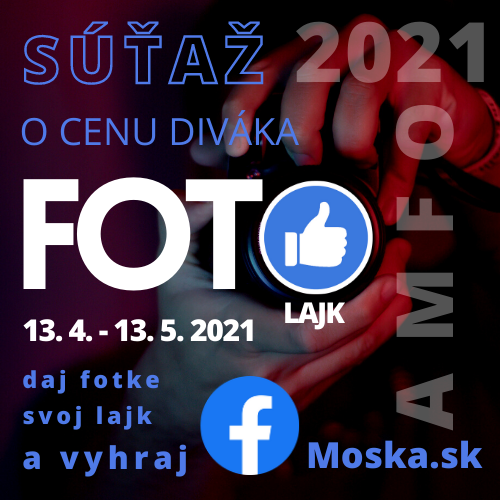 13. 4. – 13. 5. 2021www.facebook.com/Moska.sk Online súťaž o Cenu divákapre všetkých fanúšikov amatérskej umeleckej fotografiePozývame Vás – priaznivcov amatérskej fotografie zúčastniť sa hodnotenia amatérskych fotografií nominovaných odbornou porotou do predvýberu na výstavu amatérskej fotografie AMFO 2021, Bratislavský kraj.Váš „lajk“ pod vybranými fotografiami v galérii súťaže „FOTOlajk“ na FB stránke Malokarpatského osvetového strediska v Modre rozhodne o Cene diváka pre jednu z nominovaných fotografií.  Fotografia, ktorá získa v časovom rozmedzí od 13. 4. do 13. 5. 2021 najviac „lajkov“, bude ocenená touto cenou a jeden z Vás, ktorý ste víťaznej fotografii udelili svoj „lajk“, bude vyžrebovaný ako výherca vecnej ceny od usporiadateľa súťaže.Preto KOCHAJTE SA, LAJKUJTE a PODPORTE AMATÉRSKU FOTOGRAFICKÚ TVORBU V NAŠOM KRAJIna www.facebook.com/Moska.sk Víťaznú fotografiu, spolu s ostatnými fotografickými dielami, budete môcť vzhliadnuť v rámci Výstavy amatérskej fotografickej tvorby AMFO 2021 od 7. do 25. augusta 2021 v Zichyho paláci, Ventúrska 9, v Bratislave-Starom Meste.Hlavný partner podujatia: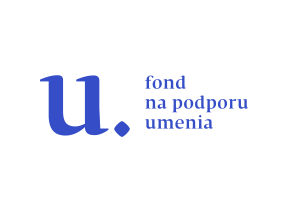 Fond na podporu umenia - Z verejných zdrojov podporil Fond na podporu umeniaOrganizátor podujatia:Malokarpatské osvetové stredisko v Modre je príspevkovou organizáciou s právnou subjektivitou, ktorého zriaďovateľom je od 1.4.2002 Bratislavský samosprávny kraj. Svojím poslaním, ktorého cieľom je rozvoj miestnej a regionálnej kultúry, je jediným zariadením v Bratislavskom kraji.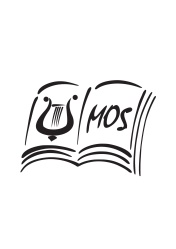 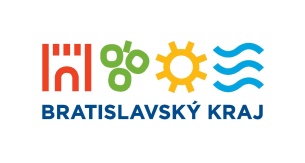 Odborný garant a vyhlasovateľ súťaže: Národné osvetové centrum                                                     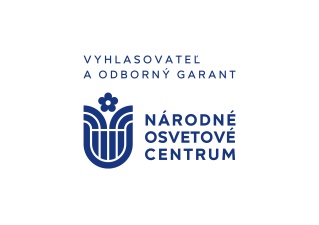 Partner podujatia: 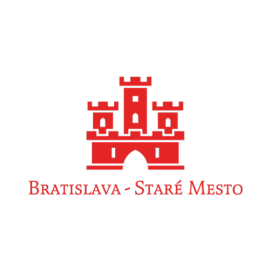 Bratislava-Staré Mesto